中标产品分项表包号：包 5	单位：人民币（元）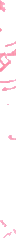 序号产品名称品牌规格型号生产厂家数量及单位单价1虚拟服务器（配置 1）政务云计算 A本地政务云提供商1 套957762虚拟服务器（配置 2）政务云计算 A本地政务云提供商1 套1105763虚拟服务器（配置 3）政务云计算 B本地政务云提供商1 套933764接入服务器政务云计算 A本地政务云提供商1 套880885管理服务器政务云计算 A本地政务云提供商1 套902886媒体服务器政务云计算 D本地政务云提供商1 套10025607虚拟存储服务器政务云计算 B本地政务云提供商1 套1069768云存储空间政务云云存储本地政务云提供商1 套4000009专递课堂恩卓恩卓优质教育资源共享服务 V1.0吉林省恩卓信息技术有限责任公司1 套5000010名师（教研）课堂恩卓恩卓录播系统 V1.1吉林省恩卓信息技术有限责任公司1 套4750011名校网络课堂恩卓恩卓教学资源	平台V1.1吉林省恩卓信息技术有限责1 套65000任公司12远程互动恩卓教学互动系统 V1.1吉林省恩卓信息技术有限责任公司1 套4500013直播点播恩卓V1.0吉林省恩卓信息技术有限责任公司1 套4600014课堂管控恩卓恩卓课堂管理 系 统V1.0吉林省恩卓信息技术有限责任公司1 套5300015统一用户及权限管理恩卓用户管理系统 V1.0吉林省恩卓信息技术有限责任公司1 套466016网关设备恩卓ENZHUO J8C6吉林省恩卓信息技术有限责任公司197 台920017名师课堂智慧教研（州级）恩卓名师课堂智慧教研（ 州级）吉林省恩卓信息技术有限责任公司6 套114800